ДОКУМЕНТАЦИЯзапровеждане на публично състезание по реда на Закона за обществени поръчки за избор на изпълнител за “Доставка на електрическа енергия и координатор на балансираща група за нуждите на СРЗИ”Съдържание:Документация - описание на предмета на поръчката, техническа спецификация, критерии за подбор, критерии за възлагане, указания за подготовка на офертата.Образец на предложение за изпълнение на поръчкатаОбразец на опис на документите в офертатаОбразец на ЕЕДОПОбразец на декларация за съгласие с клаузите на договораОбразец на декларация за срок на валидността на офертатаОбразец на ценово предложениеПроект на договорРешение за откриване на процедуратаОбявление за откриване на процедурата.Столична регионална здравна инспекция /СРЗИ/ с адрес гр. София, ул. Враня № 20 , на основание чл. 18, ал. 1, т. 12 от Закона за обществените поръчки (ЗОП), провежда публично състезание за възлагане на обществена поръчка с предмет: „Доставка на електрическа енергия и координатор на балансираща група за нуждите на СРЗИ“1. ОБЕКТ НА ОБЩЕСТВЕНАТА ПОРЪЧКАОбществената поръчка е с предмет доставка по смисъла на Закона за обществените поръчки2. ОПИСАНИЕ НА ПРЕДМЕТА НА ПОРЪЧКАТАПредметът на поръчката е доставка на нетна активна електрическа енергия за нуждите на СРЗИ, осигуряване на услуга по прогнозиране на потреблението, както и изготвяне на графици от координатора на балансиращата група, подаването им, коригиране при необходимост на подадените графици, отговорност за балансиране и всички дейности, свързани с участие в свободния пазар на електрическа енергия на възложителя3. ОБОСОБЕНИ ПОЗИЦИИОбществената поръчка не е разделена на обособени позиции. Мотиви: Предметът на поръчката е единен и не позволява обособяване на отделни позиции по технически и икономически причини.4. ВЪЗЛОЖИТЕЛВъзложител е директора на СРЗИ.5. ВИД ПРОЦЕДУРАПублично състезание по смисъла на чл. 18, ал. 1, т. 12 от ЗОП.6. КРИТЕРИЙ ЗА ВЪЗЛАГАНЕКритерият за възлагане е най-ниска предложена цена.7. МЯСТО И	 СРОК ЗА ИЗПЪЛНЕНИЕ НА ПОРЪЧКАТА7.1. Място на изпълнение: Местоизпълнението на договора е в обектите, описани в Таблица № 1 към техническата спецификация.7.2. Срок на изпълнение: Срокът за изпълнение е за период от 12 месеца и започва да се брои от датата на регистрация на първия график за доставка. Графикът следва да се регистрира в първия месец, в който законно може да се извършва регистрация на график, след излизането на свободния пазар, съгласно Правилата за търговия с електрическа енергия, но не по-късно от 30 дни от влизането в сила на договора. 8. СРОК НА ВАЛИДНОСТ НА ОФЕРТИТЕ8.1. Срокът на валидност на офертите трябва да бъде не по-малък от 6 (шест) месеца, считано от крайния срок за получаване на оферти. Възложителят може да поиска от участниците да удължат срока на валидност на офертите си до сключване на договор.Участник, който представи оферта с по-кратък срок на валидност от определения в т. 8.1. ще бъде отстранен от участие в процедурата за възлагане на настоящата обществена поръчка; Участник, който откаже да удължи срока на валидност на офертата си след отправяне на покана от страна на Възложителя в определения в поканата срок, ще бъде отстранен от участие в процедурата за възлагане. 9. ПРОГНОЗНА СТОЙНОСТ. В стойността на договора за доставка на електрическа енергия се включват всички разходи, свързани с качественото и срочно изпълнение на поръчката в описания вид и обхват.	Договорът е обект на облагане с данъци и такси, включително ДДС, съгласно законодателството на Република България. Максималната единична цена за доставката на един MWh нетна активна електрическа енергия е 90 / деветдесет/.лв без ДДС, като участниците нямат право да оферират цена над 90 лв. без ДДС за един MWh нетна активна електрическа енергия. Участник, оферирал по-висока цена от посочената – 90 лв. без ДДС за един MWh нетна активна електрическа енергия, ще бъде отстранен от участие в процедурата.	Данните в ценовото предложение се отпечатват или попълват с неизтриваемо мастило и се подписват от лице или лица, надлежно упълномощени за това от името на участника. Прогнозното количество доставяна нетна активна електрическа енергия за нуждите на Възложителя е около 600 MWh за срок от 12 (дванадесет) месеца. Прогнозната стойност на обществената поръчка е  54 000 лв. без ДДСВъзложителят няма да заплаща такса за:Изготвяне, изпращане и регистриране от Изпълнителя на дневните почасови  товарови графици и покриването на техните небаланси и параметрите за тяхното формиране; Участие в балансиращата група и санкции за излишък или недостиг на небалансите.Изпълнителят отговаря за администрирането на графиците и обмена на информация с ЕСО.Всички разплащания по договора за обществената поръчка ще се извършват в съответствие и по реда, посочени в проекта на договор. Не се предвиждат опции.10. РАЗХОДИ ЗА ПОДГОТОВКА НА ОФЕРТИТЕ И УЧАСТИЕ В ПРОЦЕДУРАТАРазходите за изготвяне на офертите и за участие в откритата процедура са за сметка на участниците. Възложителят не участва в тези разходи, независимо от начина на провеждане или изхода на процедурата.11. УСЛОВИЯ ЗА ПОЛУЧАВАНЕ НА ДОКУМЕНТАЦИЯТА ЗА УЧАСТИЕВъзложителят публикува документацията за участие на своя профил на купувача на интернет на адрес: www.srzi.bgОткъдето документацията е достъпна безплатно и неограничено в електронен вид. РАЗДЕЛ ІIИЗИСКВАНИЯ КЪМ ИЗПЪЛНЕНИЕТО НА ПОРЪЧКАТА(Техническа спецификация)При изпълнение на поръчката следва да се спазват всички изисквания на Техническaта спецификация.  Всеки участник, към своето Предложение за изпълнение на поръчката - Образец № 3, следва да приложи „Обяснителна записка”, включваща предложенията му, свързани с организацията и изпълнение на дейностите по доставка на електрическа енергия и управлението на риска. Приложената от участника "Обяснителна записка" следва да съдържа минимум:	Предлаган подход и стратегия за изпълнение на поръчката – следва да се разпише подхода за изпълнение на предмета на поръчката, отнасящ се до всички дейности на изпълнение при евентуалното възлагане на договора и да се предложи последователността и взаимообвързаността на предвидените от него дейности за изпълнение на доставките на електрическа енергия за нуждите на Възложител , в зависимост от представения технологичен подход за постигането на целите на договора. Участникът следва да опише начина на изпълнение, организацията и съпътстващите дейности за изпълнение предмета на поръчката; начина на балансиране-прогнозиране на потреблението, администриране на часовите графици за потребление на Възложителя и обмена на информация. Следва да се обхванат всички дейности, необходими за изпълнението предмета на поръчката, отчитайки времето за подготвителните дейности, дейностите по изпълнението на дейността, както и всички други дейности, необходими за постигане целите на договора. Също така следва да се посочат ресурсната обезпеченост на участника за изпълнение на предмета на поръчката, както и вътрешните организационни връзки. Да се опише разпределението на техническите средства и човешкия ресурс за изпълнението на всички дейности. В стратегията да се представи описание на системата за енергиен мониторинг и средствата (собствени или наети) за измерване и комуникация, чрез които участникът го осъществява. 	Управление на рискаОбяснение на потенциалните рискове, които могат да възникнат и да окажат влияние върху изпълнението на договора – следва да се определи начин/и за преодоляване на рисковете или за тяхното минимизиране и да опишат потенциалните предпоставки (допускания) за успешното изпълнение на договора, като за всеки от рисковете да се посочи обхват и степен на въздействие на риска върху изпълнението на обществената поръчка, мерки за недопускане/предотвратяване на риска, в приложимите случаи, съответно обосновка за невъзможността да се предприемат подобни мерки в конкретния случай и мерки за преодоляване последиците на риска при неговото проявление. 	Рискове, които могат да окажат влияние върху изпълнението на договора за доставка на електрическа енергия, но не се ограничават само до изброените са:- загуба на лицензия или преустановяване на дейността временно или частично.- загуба на доставчици.- промяна на цените им за периода на договора.- появата на големи небаланси в балансиращата група на Възложителя и при Възложителя.- избягване на наказателни спирания.- контрол върху търговското мерене и осъществяване на съответствие с контролното мерене.	Предложението за изпълнение на поръчката - Образец № 3 и Обяснителната записка, приложена към него, следва да бъдат в пълно съответствие с настоящите Техническите спецификации.Когато Предложението за изпълнение на поръчката и/или Обяснителната записка не съответстват на техническите спецификации участникът ще бъде отстранен от участие в обществената поръчка.           Участник, чиято Обяснителна записка показва вътрешна несъвместимост и/или противоречие, по отношение на технология, организация, човешки ресурси или в други съществени елементи от последната, се отстранява от по-нататъшното участие в процедурата.3.Други изискванияИзготвяне от Изпълнителя на дневните почасови  товарови графици и покриването  на  техните небаланси и параметрите за тяхното формиране за срока на договора. Този дневен график ще бъде общ вид на очаквания часови енергиен товар. Дневният график обхваща 24 часа, започвайки от 00:00 ч. до 24:00 ч. за съответния ден.Изпращане от Изпълнителя на почасовите дневни графици за доставка на ЕСО, в съответствие с разпоредбите на ПТЕЕ. Своевременно администриране на графиците и обмен на информация с ЕСО ЕАД.Координиране и балансиране на количествата нетна електрическа енергия.Регистриране на графици за доставка на електрическа енергия през Уеб портал. Генериране на различни справки – графично и таблично представяне на договорени и измерени количества електрическа енергия, небаланси.Следене на почасовите измерени количества електрическа енергия в табличен и графичен вид. Поддържане и предаване от Изпълнителя на електронна база от данни за часовото и месечното електропотребление на Възложител.Оказване на съдействие в процеса на регистрация обекта на Възложителя.Участникът следва да  предлага „on line“ достъп за потребителите на данните по които се извършва фактурирането с цел двустранен контрол.Участникът следва да декларира броя на членовете, присъединени към стандартна му балансираща група.Участниците следва да са в състояние да доставят електрическа енергия и услугата „координатор на балансираща група“ във всеки един (място на изпълнение) от обектите, представени в Таблица № 1, съобразно описаните нужди за този обект, едновременно и в тяхната цялост.РАЗДЕЛ IIIИЗИСКВАНИЯ КЪМ УЧАСТНИЦИТЕ В ПРОЦЕДУРАТА1. ОБЩИ ИЗИСКВАНИЯПубличното състезание е вид процедура за възлагане на обществени поръчки, при която всички заинтересовани лица могат да подадат оферта. Участник в настоящата процедура за възлагане на обществена поръчка може да бъде всяко българско или чуждестранно физическо или юридическо лице или техни обединения, както и всяко друго образувание, което има право да изпълнява услуги съгласно законодателството на държавата, в която е установено, като всеки участник трябва да отговаря на предварително обявените изисквания на Възложителя в документацията за участие в процедурата, както и на изискванията на ЗОП и Правилника за прилагане на Закона за обществените поръчки (ППЗОП). Участниците са длъжни да съблюдават сроковете и условията, посочени в обявлението за обществената поръчка и в документацията за участие в процедурата. Участниците се представляват от лицата, представляващи ги по закон или от лица, специално упълномощени за настоящата процедура, което се доказва с пълномощно – оригинал. В случай че участник в процедурата е обединение от физически и/или юридически лица, което не е юридическо лице: участникът следва да представи оригинал или заверено копие на документ – учредителен акт, договор, споразумение или друг приложим документ за създаване на обединението, от който да са видни следните обстоятелства: а) правата и задълженията на участниците в обединението за конкретната поръчка; б) разпределението на отговорността между членовете на обединението; в) дейностите, които ще изпълнява всеки член на обединението, по поръчката; в случай че от представения документ не е видна посочената информация по т. 1.5.1., тя се предоставя допълнително; Възложителят поставя следните изисквания към обединението-участник, които да са видни от документите по т. 1.5.1. и т. 1.5.2., а именно: а) определянето на партньор или лице, което да представлява обединението за целите на обществената поръчка, следва да се извърши с документа по т. 1.5.1. или в отделен друг документ, като участникът представя оригинал или заверено от участника копие; б) да е налице солидарна отговорност на участниците в обединението при изпълнение на поръчката. Възложителят  не  изисква  създаване  на  юридическо  лице,  в  случай  че обединението бъде определено за изпълнител на обществената поръчка.1.6. Клон на чуждестранно лице може да е самостоятелен участник в процедурата за възлагане на обществена поръчка, ако може самостоятелно да подаде оферта и да сключи договор съгласно законодателството на държавата, в която е установен клонът.2. ЛИЧНО СЪСТОЯНИЕ НА УЧАСТНИЦИТЕУчастниците са длъжни да уведомят писмено Възложителя в 3-дневен срок от настъпване на някое от обстоятелствата, посочени в т. 2.1., т. 2.2.2.1. Основания за задължително отстраняване, определени в чл. 54, ал. 1 отЗОПВъзложителят отстранява от участие в процедурата за възлагане на обществена поръчка участник, за когото е налице някое от основанията, посочени по-долу, възникнало преди или по време на процедурата: а) осъден е с влязла в сила присъда, освен ако е реабилитиран, за престъпление по чл. 108а, чл. 159а - 159г, чл. 172, чл. 192а, чл. 194 - 217, чл. 219 - 252, чл. 253 - 260, чл. 301 - 307, чл. 321, 321а и чл. 352 - 353е от Наказателния кодекс (НК) или престъпления, аналогични на посочените в друга държава членка или трета страна; б) има задължения за данъци и задължителни осигурителни вноски по смисъла на чл. 162, ал. 2, т. 1 от Данъчно-осигурителния процесуален кодекс и лихвите по тях, към държавата или към общината по седалището на Възложителя и на участника, или аналогични задължения, установени с акт на компетентен орган, съгласно законодателството на държавата, в която участникът е установен, освен ако е допуснато разсрочване, отсрочване или обезпечение на задълженията или задължението е по акт, който не е влязъл в сила; в) налице е неравнопоставеност в случаите по чл. 44, ал. 5 от ЗОП; г) установено е, че: аа) е представил документ с невярно съдържание, свързан с удостоверяване липсата на основания за отстраняване или изпълнението на критериите за подбор; бб) не е предоставил изискваща се информация, свързана с удостоверяване липсата на основания за отстраняване или изпълнението на критериите за подбор; д) установено е с влязло в сила наказателно постановление или съдебно решение, че при изпълнение на договор за обществена поръчка е нарушил чл. 118, чл. 128, чл. 245 и чл. 301 - 305 от Кодекса на труда или аналогични задължения, установени с акт на компетентен орган, съгласно законодателството на държавата, в която участникът е установен; е) налице е конфликт на интереси, който не може да бъде отстранен. Основанията по т. 2.1.1, б. “а”, и “е” се отнасят за лицата, които представляват участника, за лицата, които са членове на управителни и надзорни органи на участника, и за други лица, които имат правомощия да упражняват контрол при вземането на решения от тези органи. Забележка: лицата, които представляват участника и лицата, които са членове на управителни и надзорни органи на участника са, както следва;а) при събирателно дружество – лицата по чл. 84, ал. 1 и чл. 89, ал. 1 от Търговския закон;б) при командитно дружество – неограничено отговорните съдружници по чл. 105 от Търговския закон;в) при дружество с ограничена отговорност – лицата по чл. 141, ал. 1 и 2 от Търговския закон, а при еднолично дружество с ограничена отговорност – лицата по чл. 147, ал. 1 от Търговския закон;г) при акционерно дружество – лицата по чл. 241, ал. 1, чл. 242, ал. 1 и чл. 244, ал. 1 от Търговския закон;д) при командитно дружество с акции – лицата по чл. 256 във връзка с чл. 244, ал. 1 от Търговския закон;е) при едноличен търговец – физическото лице – търговец; ж) при клон на чуждестранно лице – лицето, което управлява и представляваклона или има аналогични права съгласно законодателството на държавата, в която клонът е регистриран;з) в случаите по б. “а” – “ж” – и прокуристите, когато има такива; и) в останалите случаи, включително за чуждестранните лица – лицата, които представляват, управляват и контролират участника съгласно законодателството на държавата, в която са установени.Други лица, които имат правомощия да упражняват контрол при вземането на решения от управителните и надзорните органи на участника, са лица със статут, който им позволява да влияят пряко върху дейността на предприятието по начин, еквивалентен на този, валиден за представляващите го лица, членовете на управителните или надзорните органи.Отстранява се и участник в процедурата - обединение от физически и/или юридически лица, когато за член на обединението е налице някое от посочените по т. 2.1.1 по-горе основания за отстраняване. Основанията за отстраняване по т. 2.1.1, б. “а” по-горе се прилагат до изтичане на пет години от влизането в сила на присъдата, освен ако в нея е посочен друг срок, а тези по т. 2.1.1, б. “г”, предложение първо и б. “д” – три години от датата на настъпване на обстоятелствата, освен ако в акта, с който е установено обстоятелството, е посочен друг срок. Информация относно липсата или наличието на обстоятелства по т. 2.1.1 б. “а” се попълва в ЕЕДОП както следва:В Част ІІІ, Раздел А участникът следва да предостави информация относно присъди за следните престъпления:Участие в престъпна организация – по чл. 321 и 321а от НК; Корупция – по чл. 301 – 307 от НК; Измама – по чл.209-213,. Терористични престъпления или престъпления, които са свързани с терористични дейности - по чл. 108а, ал. 1 от НК; Изпиране на пари или финансиране на тероризъм – по чл. 253, 253а, или 253б от НК и по чл. 108а, ал. 2 от НК; Детски труд и други форми на трафик на хора – по чл. 192а или 159а - 159г от НК. Част ІІІ, Раздел Г участникът следва да предостави информация относно присъди за престъпления по чл. 194 – 208, чл.213а-217, чл. 219 – 252 и чл. 254а – 260 от НК. Участниците посочват информация за престъпления, аналогични на посочените т. 2.1.1 б. „а“ при наличие на присъда в друга държава членка или трета страна. Информация относно липсата или наличието на обстоятелства по т. 2.1.1 б. “б” се попълва в Част ІІІ, Раздел Б от ЕЕДОП.Информация относно липсата или наличието на обстоятелства по т. 2.1.1 б. “в” – “е” се попълва в Част ІІІ, Раздел В от ЕЕДОП.Информация относно липсата или наличието на обстоятелства по т. 2.1.1 б. ”а” за престъпления по чл.172 и чл. 352 – 353е от НК се попълва в Част ІІІ, Раздел В, поле 1 от ЕЕДОП. При отговор „Да“ участникът посочва:Дата на влизане в сила на присъдата и фактическото и правното основание за постановяването й; Срока на наложеното наказание. 2.2. Други основания за отстраняванеВъзложителят ще отстрани от участие в процедурата: 2.2.1. Участници, които са свързани лица.„Свързани лица“ са:а) лицата, едното от които контролира другото лице или негово дъщерно дружество;б) лицата, чиято дейност се контролира от трето лице; в) лицата, които съвместно контролират трето лице;г) съпрузите, роднините по права линия без ограничения, роднините по съребрена линия до четвърта степен включително и роднините по сватовство до четвърта степен включително.„Контрол“ е налице, когато едно лице:а) притежава, включително чрез дъщерно дружество или по силата на споразумение с друго лице, над 50 на сто от броя на гласовете в общото събрание на едно дружество или друго юридическо лице; илиб) може да определя пряко или непряко повече от половината от членовете на управителния или контролния орган на едно юридическо лице; илив) може по друг начин да упражнява решаващо влияние върху вземането на решения във връзка с дейността на юридическо лице.2.2.2. Участник, който няма право да участва в обществени поръчки на основание чл. 3, т. 8 във вр. с чл. 5, ал. 1, т. 3 от Закона за икономическите и финансовите отношения с дружествата, регистрирани в юрисдикции с преференциален данъчен режим, контролираните от тях лица и техните действителни собственици (ЗИФОДРЮДРСЛТДС), освен когато не са налице условията по чл. 4 от закона. 2.2.3. Участник, който не отговаря на поставените критерии за подбор или не изпълни друго условие, посочено в обявлението за обществена поръчка или в тази документация. 2.2.4. Участник, който е представил оферта, която не отговаря на: а) предварително обявените условия на поръчката;б) правила и изисквания, свързани със социалното и трудовото право, приложими колективни споразумения и/или разпоредби на международното екологично, социално и трудово право, които са изброени в приложение № 10 от ЗОП.2.2.5. Участник, който не е представил в срок обосновката по чл. 72, ал.1 от ЗОП или чиято оферта не е приета съгласно чл. 72, ал. 3 – 5 от ЗОП. 2.2.6. Участник, който след покана от Възложителя и в определения в нея срок не удължи срока на валидност на офертата си. 2.2.7 Участник, който е предложил цени за изпълнение на поръчката, по-високи от максимално зададените от Възложителя в настоящата документация.Информация относно липсата или наличието на обстоятелства по т. 2.2.1 и 2.2.2 се попълва в Част ІІІ, Раздел Г от ЕЕДОП.2.3. Мерки за доказване на надеждност от участниците, доказване липса на основание за отстраняване (чл. 56, ал. 1 от ЗОП) 2.3.1. При наличие на основание за отстраняване от процедурата по т. 2.1.1 от настоящия раздел, съответният участник има право да представи доказателства, че е предприел мерки, които гарантират неговата надеждност, като може да докаже съответно, че е: а) погасил задълженията по т. 2.1.1, б. “б”, включително начислените лихви и/или глоби или че те са разсрочени, отсрочени или обезпечени; б) платил или е в процес на изплащане на дължимо обезщетение за всички вреди, настъпили в резултат от извършеното от него престъпление или нарушение; в) изяснил изчерпателно фактите и обстоятелствата, като активно е съдействал на компетентните органи, и е изпълнил конкретни предписания, технически, организационни и кадрови мерки, чрез които да се предотвратят нови престъпления или нарушения. 2.3.2. Като доказателства за надеждността на участника се представят следните документи: по отношение на обстоятелството по б. “а” и “б” (чл. 56, ал. 1, т. 1 и 2 от ЗОП) – документ за извършено плащане или споразумение, или друг документ, от който да е видно, че задълженията са обезпечени или че страните са договорили тяхното отсрочване или разсрочване, заедно с погасителен план и/или с посочени дати за окончателно изплащане на дължимите задължения или е в процес на изплащане на дължимо обезщетение; по отношение на обстоятелството по б. “в” (чл. 56, ал. 1, т. 3 от ЗОП) – документ от съответния компетентен орган за потвърждение на описаните обстоятелства. Няма право да се ползва от възможността по т. 2.3.1 участник, който с влязла в сила присъда или друг акт съгласно законодателството на държавата, в която е произнесена присъдата или е издаден актът, е лишен от правото да участва в процедури за обществени поръчки или концесии, за срока, определен с присъдата/акта. Възложителят ще прецени предприетите от участника мерки, като вземе предвид тежестта и конкретните обстоятелства, свързани с престъплението/ нарушението. Когато приеме, че предприетите от участника мерки са достатъчни, за да се гарантира неговата надеждност, Възложителят няма да го отстрани от процедурата.2.3.3. В решението за класиране, съответно за прекратяване на процедурата Възложителят ще изложи мотиви за приемане или отхвърляне на предприетите от участника мерки за доказване на надеждност и представените за това доказателства, ако е приложимо.2.3.4. Когато преди подаване на офертата участник е предприел мерки за доказване на надеждност по т. 2.3.1 (чл. 56 от ЗОП), тези мерки се описват в ЕЕДОП в полето свързано със съответното обстоятелство.3. КРИТЕРИИ ЗА ПОДБОР НА УЧАСТНИЦИТЕ. МИНИМАЛНИ ИЗИСКВАНИЯ И ДОКУМЕНТИ ЗА ДОКАЗВАНЕ1. С посочените по-долу критерии за подбор Възложителят е определил минималните изисквания за допустимост по отношение на участниците в процедурата с цел установяване на възможността им за изпълнение на поръчката.При участие на обединения, които не са юридически лица, съответствието с критерия за подбор се доказва от обединението-участник, а не от всяко от лицата, включени в него, с изключение на съответна регистрация, представяне на сертификат или друго условие, необходимо за изпълнение на поръчката, съгласно изискванията на нормативен или административен акт и съобразно разпределението на участието на лицата при изпълнение на дейностите, предвидено в договора за създаване на обединението.2.1.Годност (правоспособност) за упражняване на професионална дейност•	Участникът следва да притежава лиценз, издаден от КЕВР за „Търговия с електрическа енергия“, съгласно чл. 39, ал. 1, т. 5 от Закона за енергетиката (ЗЕ) и/или за „Производство на електрическа енергия”, съгласно чл. 39, ал. 1, т. 1 от Закона за енергетиката (ЗЕ), включващ права и задължения, свързани с дейността „координатор на балансираща група“, съгласно чл. 39, ал. 5 от ЗЕ.Избраният изпълнител представя заверено копие на валиден лиценз, издаден от КЕВР за „Търговия с електрическа енергия“, съгласно чл. 39, ал. 1, т. 5 от Закона за енергетиката (ЗЕ) и/или за „Производство на електрическа енергия”, съгласно чл. 39, ал. 1, т. 1 от Закона за енергетиката (ЗЕ), включващ права и задължения, свързани с дейността „координатор на балансираща група“, съгласно чл. 39, ал. 5 от ЗЕ.В случай че участникът участва като обединение/консорциум, което не е юридическо лице, минималното изискване за притежаване на лиценз, издаден от КЕВР, съгласно чл. 39, ал. 1, т. 1 и/или т. 5 от Закона за енергетиката (ЗЕ), се отнася за всеки член от обединението/консорциума, който ще извършва дейностите по доставка на електрическа енергия и „координатор на балансираща група“.Настоящото обстоятелство се декларира в ЕЕДОП в част  IV, раздел „А“ -„Годност“ като посочат номера, под който са вписани в публичния регистър, поддържан от КЕВР и номера на лицензията.•	Участникът следва да притежава регистрация в „Регистър на координаторите на стандартни балансиращи групи“ на „Електроенергиен системен оператор” ЕАДИзбраният изпълнител представя декларация, в свободен текст, с която декларира че е регистриран в „Регистър на координаторите на стандартни балансиращи групи“ на „Електроенергиен системен оператор” ЕАД, с посочване на EIC код.Настоящото обстоятелство се декларира в ЕЕДОП в част  IV, раздел „А“ -„Годност“.2.2.Икономическо и финансово състояниеВъзложителят няма поставени изисквания по отношение на икономическото и финансовото състояние на участниците.2.3. Технически и професионални способности•	Участникът, през последните 3 (три) години, считано от датата на подаване на офертата, следва да е изпълнил доставка/доставки, с която/които да е доставена не по-малко от 600 MWh,  електрическа енергия, независимо от броя на купувачите. Избраният изпълнител предоставя списък за изпълнените доставки, заедно с удостоверение за добро изпълнение, или други документи (по смисъла на чл. 63, ал. 1, т. 2 ЗОП).Настоящото обстоятелство се декларира в ЕЕДОП в част IV, раздел „Б“, т. 1б). В подраздела на таблицата в ЕЕДОП под „Описание“ участниците следва да опишат количеството доставена ел. енергия по доставката в MWh. ИЗПОЛЗВАНЕ НА КАПАЦИТЕТА НА ТРЕТИ ЛИЦА Участниците могат да се позоват на капацитета на трети лица, независимо от правната връзка между тях, по отношение на критериите, свързани с икономическото и финансовото състояние, техническите способности и професионалната компетентност. По отношение на критериите, свързани с професионална компетентност, участниците могат да се позоват на капацитета на трети лица само ако лицата, с чиито образование, квалификация или опит се доказва изпълнение на изискванията на Възложителя, ще участват в изпълнението на частта от поръчката, за която е необходим този капацитет. Когато участникът се позовава на капацитета на трети лица, посочва това в Част ІІ, Раздел В от ЕЕДОП и приложимите полета от Част ІV от ЕЕДОП. Участникът трябва да може да докаже, че ще разполага с техните ресурси, като представи документи за поетите от третите лица задължения. Третите лица трябва да отговарят на съответните критерии за подбор, за доказването на които участникът се позовава на техния капацитет, и за тях да не са налице основанията за отстраняване от процедурата. Възложителят може да изиска от участника да замени посоченото от него трето лице, ако то не отговаря на някое от условията по т. 4.4., с изключение на случаите, при които трето лице е включено в екипа, подлежащ на оценка. Когато участник в процедурата е обединение от физически и/или юридически лица, той може да докаже изпълнението на критериите за подбор с капацитета на трети лица при спазване на условията по т. 4.2 – 4.4. Когато участник в процедурата е клон на чуждестранно лице, той може, за доказване на съответствие с изискванията за икономическо и финансово състояние, технически и професионални способности, да се позове на ресурсите на търговеца, в случай, че представи доказателства, че при изпълнение на поръчката ще има на разположение тези ресурси. 5. ПОДИЗПЪЛНИТЕЛИУчастниците посочват в ЕЕДОП подизпълнителите и дела от поръчката, който ще им възложат, ако възнамеряват да използват такива. Съответната информация се попълва в Част ІV, Раздел В, т. 10 от ЕЕДОП. Подизпълнителите трябва да отговарят на съответните критерии за подбор съобразно вида и дела от поръчката, който ще изпълняват, и за тях да не са налице основания за отстраняване от процедурата. Независимо от възможността за използване на подизпълнители, отговорността за изпълнение на договора за обществена поръчка е на изпълнителя. 6. ДЕКЛАРИРАНЕ НА ЛИЧНО СЪСТОЯНИЕ И СЪОТВЕТСТВИЕ С КРИТЕРИИТЕ ЗА ПОДБОРУчастникът декларира липсата на основанията за отстраняване и съответствие с критериите за подбор чрез представяне на ЕЕДОП. В него се предоставя съответната информация, изисквана от Възложителя, и се посочват националните бази данни или публични регистри, в които се съдържа информация за декларираните обстоятелства или компетентните органи, които съгласно законодателството на държавата, в която участникът е установен, са длъжни да предоставят информация. 6.2. Когато изискванията по т. 2.1.1, б. „а“, и „е“ от настоящия раздел (вж. Лично състояние на участниците) се отнасят за повече от едно лице, всички лица подписват един и същ ЕЕДОП. Когато е налице необходимост от защита на личните данни или при различие в обстоятелствата, свързани с личното състояние, информацията относно изискванията по т. 2.1.1, б. „а“, и „е“ се попълва в отделен ЕЕДОП за всяко лице или за някои от лицата. Когато се подава повече от един ЕЕДОП, обстоятелствата, свързани с критериите за подбор, се съдържат само в ЕЕДОП, подписан от лице, което може самостоятелно да представлява съответния стопански субект. При поискване от страна на Възложителя участниците са длъжни да представят информация относно правно-организационната форма, под която осъществяват дейността си, както и списък на всички задължени лица по смисъла на чл. 54, ал. 2, независимо от наименованието на органите, в които участват, или длъжностите, които заема. Когато участник е посочил, че ще използва капацитета на трети лица за доказване на съответствието с критериите за подбор или че ще използва подизпълнители трябва да представи отделен ЕЕДОП, попълнен от всяко от тези лица. Възложителят може да изиска по всяко време от участниците доказателства във връзка със заявените от тях в ЕЕДОП обстоятелства. Възложителят може да не приеме представено доказателство за технически и професионални способности, когато то произтича от лице, което има интерес, който може да води до облага по смисъла на чл. 2, ал. 3 от Закона за предотвратяване и установяване на конфликт на интереси. 7. УДОСТОВЕРЕНИЕ ЗА РЕГИСТРАЦИЯ В ОФИЦИАЛЕН СПИСЪК НА ОДОБРЕНИ СТОПАНСКИ СУБЕКТИЗа доказване на личното състояние, на съответствието с критериите за подбор или на съответствие с техническите спецификации участникът може да представи удостоверение за регистрация в официален списък на одобрени стопански субекти или сертификат, издаден от сертифициращ орган, при условие, че по този начин може да се удостовери изпълнението на съответните изисквания. Възложителят признава еквивалентни сертификати, издадени от органи, установени в други държави членки. Възложителят може да изиска допълнително удостоверение, свързано с плащането на социалноосигурителни вноски и данъци, независимо от представеното от участника удостоверение за регистрация в официален списък на одобрени стопански субекти. ДОПЪЛНИТЕЛНИ УКАЗАНИЯ ПРИ ПОПЪЛВАНЕ НА ЕЕДОП В  част  II,   Раздел   А   от   ЕЕДОП,   участниците   посочват   единен идентификационен код по чл. 23 от Закона за търговския регистър, БУЛСТАТ и/или друга идентифицираща информация в съответствие със законодателството на държавата, в която участникът е установен, както и адрес, включително електронен, за кореспонденция при провеждането на процедурата. Когато участник в обществена поръчка е обединение, което не е юридическо лице, в част II, Раздел А от ЕЕДОП се посочва правната форма на участника (обединение/консорциум/друга), като в този случай се подава отделен ЕЕДОП за всеки един участник в обединението. В случай че обединението е регистрирано по БУЛСТАТ преди датата на подаване на офертата за настоящата обществена поръчка, се посочва БУЛСТАТ и/или друга идентифицираща информация в съответствие със законодателството на държавата, в която участникът е установен, както и адрес, включително електронен, за кореспонденция при провеждането на процедурата. В случай че обединението не е регистрирано, участникът следва да извърши регистрацията по БУЛСТАТ след уведомяването му за извършеното класиране и преди подписване на договора за възлагане на настоящата обществена поръчка.8.2. В част II, Раздел Б от ЕЕДОП се посочват името/ната и адреса/ите на лицето/ата, упълномощено/и да представляват участника за целите на процедурата за възлагане на обществена поръчка.РАЗДЕЛ IVКРИТЕРИЙ ЗА ВЪЗЛАГАНЕ НА ПОРЪЧКАТА. Възложителят не разглежда техническите предложения на участниците, за които е установено, че не отговарят на изискванията за лично състояние и на критериите за подбор. Ценовото предложение на участник, чиято оферта не отговаря на изискванията на възложителя, не се отваря.Всяко предложение, допуснато до оценка, отговарящо на изискванията на ЗОП и поставените от възложителя условия, ще се класира въз основа на критерий най-ниска цена. На първо място се класира участникът, предложил най-ниска цена. Останалите оферти заемат места в класирането по низходящ ред. Съгласно чл. 72, ал. 1 от ЗОП, когато предложение в офертата на участник, свързано с цена, която подлежи на оценяване, е с повече от 20 на сто по-благоприятно от средната стойност на предложенията на останалите участници по същия показател за оценка, възложителят изисква подробна писмена обосновка за начина на неговото образуване, която се представя в 5-дневен срок от получаване на искането.РАЗДЕЛ VИЗИСКВАНИЯ КЪМ ДОКУМЕНТИТЕ ЗА УЧАСТИЕ В ПРОЦЕДУРАТА1. ОБЩИ ИЗИСКВАНИЯПри изготвяне на документите всеки участник трябва да се придържа точно към обявените от Възложителя условия. Представянето на оферта задължава участника да приеме напълно всички изисквания и условия, посочени в обявлението и тази документация. Всички документи за участие в процедурата се предоставят на хартиен носител, Всеки участник в процедурата има право да представи само една оферта. Офертата трябва да е попълнена без поправки по нея. Документи с поправки не се разглеждат. Не се допуска предлагането на варианти в офертата. Лице, което участва в обединение или е дало съгласие да бъде подизпълнител на друг участник, не може да подава самостоятелна оферта. В процедурата едно физическо или юридическо лице може да участва само в едно обединение. Свързани лица не могат да бъдат самостоятелни участници в настоящата процедура (вж. т. 2.3.1. от раздел III). Прогнозната стойност на поръчката е максимално допустима и оферти над посочената прогнозна стойност ще бъдат отстранявани от процедурата. Участниците могат да посочват в офертите си информация, която смятат за конфиденциална във връзка с наличието на търговска тайна. В тези случаи се прилагат чл. 102 и чл. 42, ал. 5 от ЗОП. 2. ДОКУМЕНТИ ЗА УЧАСТИЕВсеки участник трябва да представи:Опис на представените документи; ЕЕДОП за участника в съответствие с изискванията на ЗОП и условията на Възложителя, а когато е приложимо – ЕЕДОП за всеки от участниците в обединението, което не е юридическо лице, за всеки подизпълнител и за всяко лице, чиито ресурси ще бъдат ангажирани в изпълнението на поръчката – съгласно Образец № 2. Забележка: В тези случаи подаването на ЕЕДОП от съответните лица се счита за съгласие за участие в процедурата. Документи за доказване на предприетите мерки за надеждност, когато е приложимо; Документите за участници-обединения по т. 1.5.1. и 1.5.2. от Раздел III на настоящата документация; 2.5. „Техническо предложение“, съдържащо:а) пълномощно в оригинал, когато лицето, което подписва офертата, не е законният представител на участника;б) предложение за изпълнение на поръчката в съответствие с Техническата спецификация и изискванията на Възложителя - съгласно образец № 3в) декларация за съгласие с клаузите на приложения проект на договор;г) декларация за срока на валидност на офертатад) декларация, че при изготвяне на офертата са спазени задълженията, свързани с  данъци  и  осигуровки,  закрила  на  заетостта  и  условията  на  труд2.6. „Ценово предложение“. Ценовото предложение се поставя в отделен запечатан непрозрачен плик с надпис „Предлагани ценови параметри“ и наименованието на участника.Забележка: Извън плика „Предлагани ценови параметри“ не трябва да е посочена никаква информация относно цената. Участници, които по какъвто и да е начин са включили някъде в офертата си извън плика „Предлагани ценови параметри” елементи, свързани с предлаганата цена (или части от нея), ще бъдат отстранени от участие в процедурата.3. ИЗИСКВАНИЯ КЪМ ДОКУМЕНТИТЕВсички документи, представени във вид на копия трябва да бъдат заверени „Вярно с оригинала”, име, фамилия, подпис на представляващия участника. Документи, които се изисква да бъдат представени в оригинал, не се представят като копия. Документите по т. 2.1., т. 2.4., т. 2.5, б. „б“ – „д“ и т. 2.6. се подписват само от лица с представителна власт, посочени в документа, удостоверяващ актуалното правно състояние на участника, или от упълномощени за това лица. Във втория случай се изисква да се представи пълномощно в оригинал, съдържащо изрично изявление, че упълномощеното лице има право да подписва документи, включително офертата, и да представлява участника в процедурата. Всички документи трябва да са валидни към датата на тяхното представяне. Всички документи, свързани с участието в процедурата, следва да бъдат на български език. Ако са приложени документи на чужд език, те следва да са придружени с превод на български език от заклет преводач. По документите не се допускат никакви вписвания между редовете, изтривания или корекции. 4. ПОДАВАНЕДокументите, свързани с участието в процедурата и систематизирани съобразно посочените по-горе изисквания, се представят в запечатана непрозрачна опаковка, върху която се посочват:наименованието на участника; адрес за кореспонденция, телефон и по възможност – факс и електронен адрес; наименованието на поръчката, както следва: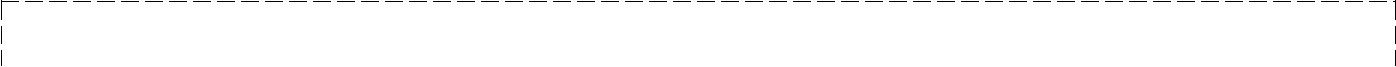 СРЗИ, гр. София, ул. „ВРАНЯ“ № 20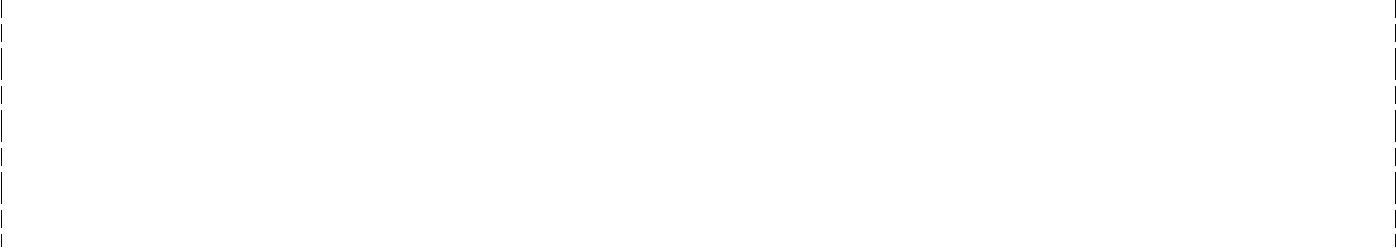 О Ф Е Р Т А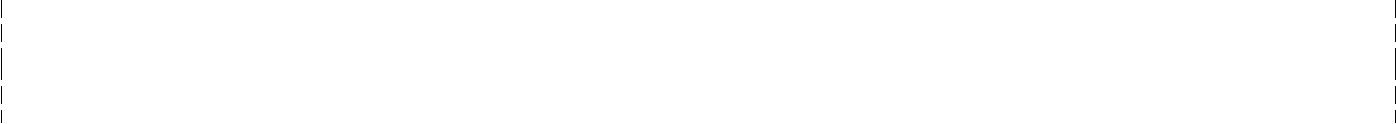 За участие в публично състезание за възлагане на обществена поръчка с предмет: „………………………………...........................................................................................….”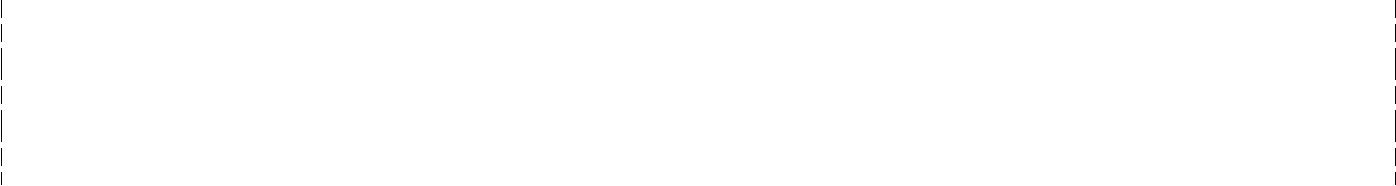 Оферта от: ..................................................................................................................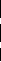 /наименование на участника/Адрес за кореспонденция: …………………..Телефон: …………………………Факс: ……………………………..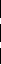 e-mail: ……………………………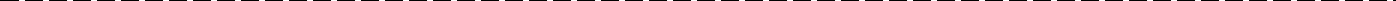 5. МЯСТО И СРОК ЗА ПОДАВАНЕ НА ДОКУМЕНТИТЕ ЗА УЧАСТИЕ В ПРОЦЕДУРАТАДокументите за участие в процедурата се представят от участника или от упълномощен от него представител лично или по пощата с препоръчано писмо с обратна разписка, или чрез друга куриерска услуга на адрес: Столична регионална здравна инспекция , гр. София , ул. „Враня“ № 20Срокът за получаване на оферти е посочен в обявлението. Всеки участник следва да осигури своевременното получаване на документите за участие в процедурата от Възложителя. Ако участникът изпраща документите си по поща или с препоръчано писмо с обратна разписка или чрез куриерска служба, разходите са за негова сметка. В този случай той следва да изпрати документите така, че да обезпечи тяхното получаване на посочения от Възложителя адрес преди изтичане на срока за получаване на офертите. Рискът от забава или загубване на документите е за сметка на участника. Възложителят не се ангажира да съдейства за пристигането им на адреса и в срока, определен от него. Участникът не може да иска от Възложителя съдействия като: митническо освобождаване на пратка, получаване чрез поискване от пощенски клон или други подобни. До изтичане на срока за получаване на оферти, всеки участник може да промени, допълни или оттегли подадените документи. Допълнението и промяната трябва да отговарят на изискванията и условията за представяне на първоначалната оферта, като върху плика бъде отбелязан и текст „Допълнение/Промяна на оферта“ (с входящ номер).РАЗДЕЛ VIГАРАНЦИИ. ДОГОВОР ЗА ОБЩЕСТВЕНА ПОРЪЧКА1. ГАРАНЦИИГаранцията за изпълнение на договора е в размер на 3 / три/ на сто от прогнозната стойност на договора определена като произведение на прогнозното количество / 600/ MWh, по цената на един мегаватчас предложена от участника определен за изпълнител на обществената поръчка..Гаранцията се представя от Изпълнителя преди сключване на договора под формата на:парична сума, внесена по сметката на Възложителя, или безусловна и неотменяема банкова гаранция, в оригинал, издадена в полза на Възложителя, или застраховка, която обезпечава изпълнението чрез покритие на отговорността на Изпълнителя. 1.3. В случай че гаранцията е под формата на парична сума, Изпълнителят представя доказателство, че сумата е внесена по сметката на Възложителя: IBAN BG 13UNCR 9660 3120 6694 11BIC UNCRBGSFУниКредит БУЛБАНК1.4. Гаранцията за изпълнение под формата на банкова трябва да съдържа изявление на банката издател, че ще плати в срок до 5 работни дни на СРЗИ сумата на дължимото плащане или на частта от него, заявена от СРЗИ с писмено искане. Срокът на действие на банковата гаранция следва да е определен като 14-месечен от момента на сключване на договора за обществена поръчка.1.5. В случай че гаранцията бъде представена под формата на застраховка, тя следва да съдържа всички условия в полза на ВЪЗЛОЖИТЕЛЯ, предвидени в настоящия раздел относно банковата гаранция. 1.6. Участникът, определен за изпълнител, избира сам формата на гаранцията за изпълнение. 1.7. Гаранцията по т. 1.2.1. или 1.2.2. може да се предостави от името на изпълнителя за сметка на трето лице - гарант. 1.8. Когато избраният изпълнител е обединение, което не е юридическо лице, всеки от съдружниците в него може да е наредител по банковата гаранция, съответно вносител на сумата по гаранцията или титуляр на застраховката. 1.9. Условията и сроковете за задържане или освобождаване на гаранциите за изпълнение са уредени в проекта на договор. 2. СКЛЮЧВАНЕ НА ДОГОВОРСлед влизане в сила на решението за определяне на изпълнител, Възложителят отправя покана до участника, определен за изпълнител, за уговаряне на датата за сключване на договора.2.1. Преди сключването на договора, Възложителят изисква от участника, определен за изпълнител да:2.1.1. изпълни задължението си по чл. 67, ал. 6 от ЗОП като представи актуални документи, удостоверяващи липсата на основанията за отстраняване от процедурата, както и съответствието с поставените критерии за подбор, както следва:а) за обстоятелствата по чл. 54, ал. 1, т. 1 от ЗОП (вж. т. 2.1.1, б. „а“ от раздел III) - свидетелство за съдимост;б) за обстоятелството по чл. 54, ал. 1, т. 3 от ЗОП (вж. т. 2.1.1, б. „б“ от раздел III) - удостоверение от органите по приходите и удостоверение от общината по седалището на Възложителя и на участника;в) за обстоятелството по чл. 54, ал. 1, т. 6 от ЗОП (вж. т. 2.1.1, б. „д“ от раздел III) - удостоверение от органите на Изпълнителна агенция "Главна инспекция по труда". Когато в удостоверението се съдържа информация за влязло в сила наказателно постановление или съдебно решение за нарушение по чл. 54, ал. 1, т. 6 от ЗОП, участникът представя декларация, че нарушението не е извършено при изпълнение на договор за обществена поръчка;представи определената гаранция за изпълнение на договора; извърши съответна регистрация, представи документ или изпълни друго изискване (съобр. изискванията представени в раздел „Критерии за подбор“), което е необходимо за изпълнение на поръчката съгласно изискванията на нормативен или административен акт и е поставено от Възложителя в условията на обявената поръчка. 2.2. Когато участникът, избран за изпълнител, е чуждестранно лице, той представя съответния документ по т. 2.1., б. “а” – “в ”, издаден от компетентен орган, съгласно законодателството на държавата, в която участникът е установен. Когато в съответната държава не се издават документи за посочените обстоятелства или когато документите не включват всички обстоятелства, участникът представя декларация, ако такава декларация има правно значение съгласно законодателството на съответната държава. Когато декларацията няма правно значение, участникът представя официално заявление, направено пред компетентен орган в съответната държава 2.3. Възложителят не сключва договор, когато участникът, класиран на първо място: откаже да сключи договор. За отказ от сключване на договор се приема и неявяването на уговорената дата за сключване на договор, освен ако неявяването е по обективни причини, за което Възложителят е уведомен своевременно; не изпълни някое от условията по т. 2.1., или 2.3.3. не докаже, че не са налице основания за отстраняване от процедурата.В случаите по т. 2.3. Възложителят прекратява процедурата или изменя влязлото в сила решение в частта за определяне на изпълнител и с мотивирано решение определя втория класиран участник, ако има такъв, за изпълнител. Договорът  трябва  да  съответства  на  проекта  на  договор,  приложен  в документацията, допълнен с всички предложения от офертата на участника, въз основа на които последният е определен за изпълнител на поръчката.2.6. Неразделна част от договора е техническата спецификация.РАЗДЕЛ VIIIРАЗЯСНЕНИЯ И ИЗМЕНЕНИЯ НАУСЛОВИЯТА. ОБМЕН НА ИНФОРМАЦИЯ1. РАЗЯСНЕНИЯ ПО УСЛОВИЯТА НА ПРОЦЕДУРАТАЛицата могат да поискат писмено от Възложителя разяснения по решението, обявлението и документацията за обществената поръчка до 5 дни преди изтичане на срока за получаване на офертите. Възложителят предоставя разясненията в 3-дневен срок от получаване на искането. В разясненията не се посочва лицето, направило запитването. Възложителят не предоставя разяснения, ако искането е постъпило след срока по т. 1.1. Разясненията се предоставят чрез публикуване на профила на купувача. 2. ОБМЕН НА ИНФОРМАЦИЯДо приключване на процедурата за възлагане на обществената поръчка не се позволява размяна на информация по въпроси, свързани с провеждането й, освен по реда, определен в ЗОП, ППЗОП и в тази документация, между заинтересовано лице, участник или техни представители и: а) органите и служителите на Възложителя, свързани с провеждането на процедурата; б) органите, длъжностните лица, консултантите и експертите, участвали в изработването и приемането на документацията за участие, ако е приложимо. При промяна в посочения адрес и факс за кореспонденция, участниците са длъжни в срок до 24 часа надлежно да уведомят Възложителя. Неправилно посочен адрес или факс за кореспонденция или неуведомяване за промяна на адреса или факса за кореспонденция освобождава Възложителя от отговорност за неточно изпращане на уведомленията или информацията. РАЗДЕЛ IХЗАКЛЮЧИТЕЛНИ УСЛОВИЯ1. ПОДЛЕЖАЩИ НА ОБЖАЛВАНЕ АКТОВЕВсяко решение на Възложителя в процедурата за възлагане на обществената поръчка до сключването на договора подлежи на обжалване относно неговата законосъобразност пред Комисията за защита на конкуренцията. На обжалване подлежат и действия или бездействия на Възложителя, с които се възпрепятства достъпът или участието на лица в процедурата.2. ПОДАВАНЕ НА ЖАЛБА2.1. Жалба се подава до Комисията за защита на конкуренцията с копие до Възложителя, чието решение се обжалва.2.2. Производството по обжалване решенията на Възложителя, негови действия и бездействия протича по реда на чл. 196 и сл. от ЗОП.3. СРОКОВЕПри изчисляване на сроковете във връзка настоящата процедура участниците следва да съблюдават и разпоредбите на чл. 28 от ППЗОП.ДРУГИ УКАЗАНИЯ За неуредените въпроси в настоящата документация ще се прилагат разпоредбите на Закона за обществените поръчки и Правилника за прилагане на Закона за обществените поръчки.Документацията и пазарното проучване са изготвени от Пи Пи енд Ай Ти Консултинг ЕООД.